CONSELHO DE CENTROC  O  N  V  O  C  A  Ç  Ã  O(APENAS PARA CONSELHEIROS E CONSELHEIRAS)Em conformidade ao Regimento Geral da UFERSA, art. 177º, §1º e §2º, a Diretora do Centro Multidisciplinar de Angicos, na qualidade de Presidente do Conselho de Centro - CMA convoca todos os membros do referido Conselho a se fazerem presentes à 5ª Reunião Extraordinária do Conselho de Centro - CMA de 2023 no presente exercício, com data, local e horário abaixo especificado, e seguindo a seguinte pauta: 1º PONTO – Apreciação e deliberação sobre a ata da 4ª Reunião Extraordinárias do Conselho de Centro de Angicos de 2023;2º PONTO – Apreciação e deliberação sobre o pedido de afastamento total para cursar doutorado em biotecnologia na Universidade Potiguar, da docente Andrezza Cristina da Silva Barros Souza, processo nº 23091.004159/2023-20.3º PONTO – Apreciação e deliberação ad referendum sobre o relatório Anual de Gestão 2022.4º PONTO – Apreciação e deliberação sobre provimento de código de vaga para o curso de engenharia civil do Campus Angicos conforme processo nº 23091.019781/2022-82.Data: 24 de março de 2023 (sexta-feira)Local: Remotamente em uma Sala virtual do Google MeetHorário: 10h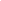 